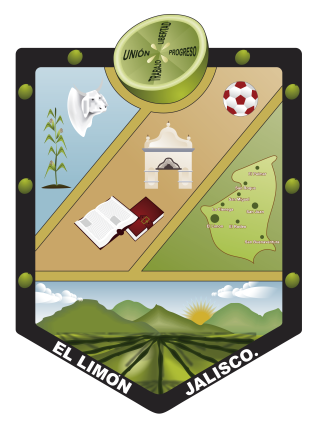 Manual para la Calidad de la Organización y los ProcedimientosPRESIDENCIA MUNIPALPRESENTACIÓNEl presente Manual de Organización del área de Presidencial del  H. Ayuntamiento de El Limón, Jalisco es de observancia General como instrumento de información y de consulta para la ciudadanía en general. Su principal objetivo es mostrar la organización del área de presidencia, sirviendo como referencia y guía para llevar a cabo el trabajo de la dependencia.Ésta área brinda atención, apoyo y protección a la población en general con la finalidad de salvaguardar la integridad de los ciudadanos.NORMATIVIDAD Atribuciones y funciones del Presidente MunicipalLey de Gobierno y la Administración Pública Municipal del Estado de JaliscoAtribuciones exclusivas del Presidente MunicipalFunciones que se derivan de las atribucionesFunciones que se derivan de las atribucionesArtículo 47Ejecutar las acciones de planeación para dirigir el funcionamiento de los Servicios Públicos47Ejecutar las determinaciones del Ayuntamiento que se apeguen a la ley.          Artículo 47Ejecutar las acciones de planeación para dirigir el funcionamiento de los Servicios Públicos47Planear y dirigir el funcionamiento de los servicios públicos municipalesArtículo 47Ejecutar las acciones de planeación para dirigir el funcionamiento de los Servicios Públicos47Convocar al Ayuntamiento a sesiones ordinarias, extraordinarias y solemnes, de acuerdo con lo que establece esta ley.Artículo 47Ejecutar las acciones de planeación para dirigir el funcionamiento de los Servicios Públicos47Cuidar del orden y de la seguridad de todo el Municipio, disponiendo para ello, de los cuerpos de seguridad pública y demás autoridades a él subordinadas.Artículo 47Ejecutar las acciones de planeación para dirigir el funcionamiento de los Servicios Públicos47Ordenar la publicación de bandos de policía y gobierno, reglamentos, circulares y disposiciones administrativas de observancia general que expida el Ayuntamiento, cumplirlos y hacerlos cumplir.Artículo 47Ejecutar las acciones de planeación para dirigir el funcionamiento de los Servicios Públicos47Cuidar el buen estado y mejoramiento de los bienes pertenecientes al MunicipioRIAAPMAAtribuciones exclusivas del Presidente MunicipalFunciones que se derivan de las atribucionesFunciones que se derivan de las atribucionesArt. 3232El Presidente Municipal podrá intervenir en todas las Comisiones en la forma y tiempo que le permitan sus actividades, asistiendo en este caso a las juntas deTrabajo que celebren aquellas.